Big idea: The answers to 4 questions will clarify the origin and nature of the Bible and its centrality to our Christian faith.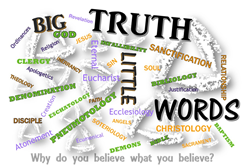 1. What is the Bible?A) The Bible’s definition is  b_______B) The Bible is divided into the O___ and N___ TestamentsOld Testament has ___ books; New Testament has ___ booksTestament means:Exodus 19:5-6; Jeremiah 31:31-33; Hebrews 1:1-2; 9:152. What steps did God take to bring the Bible to us? A) God r_________ himself to usB) God i__________ humans to write the Bible2Timothy 3:16a; Acts 20:27; 2 Corinthians 4:5-7C) God decided what the c________ of the Bible would beCanon means: 1)                        2)D) God insured that the Bible was r________________ ancient Greek manuscripts of the New Testament_____ ancient manuscripts of the Iliad3. Why do we need the Bible?A) The Bible s_______ l______ into our darkness Psalm 119:105; Romans 15:4; B) The Bible c________ & c________ our Christian living2Timothy 3:16-174. What will strengthen your grasp of the Bible?       Psalm 1:1-3; Colossians 3:16Big idea: The answers to 4 questions will clarify the origin and nature of the Bible and its centrality to our Christian faith.1. What is the Bible?A) The Bible’s definition is  b_______B) The Bible is divided into the O___ and N___ TestamentsOld Testament has ___ books; New Testament has ___ booksTestament means:Exodus 19:5-6; Jeremiah 31:31-33; Hebrews 1:1-2; 9:152. What steps did God take to bring the Bible to us? A) God r_________ himself to usB) God i__________ humans to write the Bible2Timothy 3:16a; Acts 20:27; 2 Corinthians 4:5-7C) God decided what the c________ of the Bible would beCanon means: 1)                        2)D) God insured that the Bible was r________________ ancient Greek manuscripts of the New Testament_____ ancient manuscripts of the Iliad3. Why do we need the Bible?A) The Bible s_______ l______ into our darkness Psalm 119:105; Romans 15:4; B) The Bible c________ & c________ our Christian living2Timothy 3:16-174. What will strengthen your grasp of the Bible?       Psalm 1:1-3; Colossians 3:16